Akademický senát FAST VUT je podle ustanovení čl. 9 odst. 2 Jednacího řádu AS FAST VUT schopný se usnášet (je přítomna nadpoloviční většina ze stanoveného počtu členů senátu). Prezenční listiny členů obou komor AS a dalších účastníků zasedání jsou přiloženy (jako příloha č. 1) k originálu zápisu a archivovány.Další účastníci zasedání:prof. Ing. Rostislav Drochytka, CSc., MBA, dr.h.c., děkan FAST VUT,doc. Mgr. Tomáš Apeltauer, Ph.D., proděkan FAST VUT,prof. Ing. Miroslav Bajer, CSc., proděkan FAST VUT,doc. Ing. Jan Jandora, Ph.D., proděkan FAST VUT,doc. Ing. Karel Šuhajda, Ph.D., proděkan FAST VUT,Ing. Oldřich Šašinka, MBA, tajemník FAST VUT.Program jednání1.	Doplnění a schválení programu 16. zasedání AS FAST VUT2.	Projednání zápisu z 15. zasedání AS FAST VUT3.	Kontrola plnění úkolů a usnesení4.	Informace vedení FAST VUT5.	Novela Organizačního řádu Fakulty stavební VUT v Brně6.	Projednání návrhu děkana na schválení nového člena Vědecké rady FAST VUT7.	Výroční zpráva o činnosti AS FAST v roce 20228.	Informace z AS VUT9.	Různé10.	ZávěrPrůběh jednáníV pořadí 16. zasedání AS FAST VUT zahájil předseda Ing. P. Beneš ve 13:00 hod. Konstatoval, že v okamžiku zahájení je přítomno celkem 30 členů AS FAST VUT (KAP: 20, SK 10), takže senát je na svém 16. zasedání schopen přijímat usnesení.Doplnění a schválení programu 16. zasedání AS FAST VUTIng. P. Beneš seznámil členy senátu s navrhovaným programem jednání. K výše uvedenému desetibodovému programu nebyly vzneseny žádné připomínky, ani pozměňovací či doplňující návrhy.Usnesení AS 16.1:AS FAST VUT schvaluje výše uvedený program svého 16. zasedání.Usnesení bylo přijato jednomyslně; v okamžiku hlasování bylo přítomno 30 členů senátu (KAP: 20, SK 10).Projednání zápisu z 15. zasedání AS FAST VUTNávrh znění zápisu z 15. zasedání AS FAST VUT byl členům senátu elektronicky zaslán dne 9. 1. 2023. Připomínky k němu vznesli prof. Z. Keršner, prof. J. Vala a RNDr. J. Slaběňáková; připomínky byly do zápisu zapracovány. Poté byl zápis oficiálně zveřejněn. Po zveřejnění zápisu, ani na jednání senátu, nevznesl k jeho znění nikdo žádné další připomínky.Usnesení AS 16.2:AS FAST VUT schvaluje zápis z 15. zasedání dne 14. 12. 2022 bez připomínek.Usnesení bylo přijato jednomyslně; v okamžiku hlasování bylo přítomno 30 členů senátu (KAP: 20, SK 10).Audio-záznam, pořízený během 15. zasedání AS FAST VUT, byl po schválení znění zápisu vymazán.Kontrola plnění úkolů a usneseníUsnesení AS 15.3:AS FAST přijímá návrh děkana na nového člena VR FAST. Ukládá členům a stálým komisím AS, aby se s předloženým návrhem na člena VR FAST seznámili a připravili se na jeho projednávání a schvalování na 16. zasedání AS FAST. LK AS FAST VUT ukládá, aby navrhla procedurální stránku schvalování člena VR FAST VUT.Projednávání je zařazeno jako bod č. 6 tohoto zasedání.Usnesení AS 15.4:AS FAST ukládá LK AS FAST VUT aby návrh Dodatku č. 1 Statutu Centra AdMaS projednala a připravila návrh stanoviska na příští zasedání AS FAST VUT.Projednávání je odloženo, děkan FAST VUT předloží senátu opravený a doplněný dokument.Informace vedení FAST VUTDěkan prof. R. Drochytka:Děkan prof. R. Drochytka popřál členům AS hezký nový rok a hodně úspěchů.Pohovory s vedoucími ústavů jsou plánované od 15. do 31. 5. 2023, vedoucí budou tou dobou již rok ve svých funkcích.Pracovní úvazky na projektech NPO – podle poslední informace z rektorátu VUT nesmějí mít zaměstnanci, kteří nejsou akademickými pracovníky, na těchto projektech úvazek větší než 1,0, a to včetně DPP a DPČ. Akademičtí pracovníci mohou mít úvazek do celkové výše 1,2, přičemž při zachování konceptu jedné smlouvy podle požadavku rektora VUT, tzn. s částí úvazku nad 1,0, je možné využít formu DPP či DPČ, ovšem při respektování jiného druhu práce či činnosti. Na FAST VUT za dodržování této podmínky odpovídají jednoznačně vedoucí ústavů.Rozpočet VUT – je v přípravě, bude zohledněn vliv počtu studentů v poměru 40 % (minulých) / 60 % (stávajících). Fakulty, které mají v současnosti hodně studentů, dbají na to, aby toho využily. Řeší se nyní otázka osvobozených položek; zástupci FAST v AS VUT by se měli snažit zájmy FAST prosadit, jedná se přibližně o 20 mil. Kč.Motivační podpora pro vedoucí pracovišť k realizaci optimalizace počtu pracovníků na pracovištích (po přechodné období 2023) – vedoucí ústavů se může rozhodnout pro nedoplnění stavu, pokud dochází k odchodům z ústavů, což bude zohledněno zvýšením finančních prostředků na odměny pro daný ústav.Od 1. 1. 2023 inaugurován nový ředitel Centra AdMaS prof. P. Hlavínek, jeho zástupcem bude Ing. T. Chorazy. Bude inovována i Rada centra na návrh ředitele Centra.Výběrové řízení na tajemníka FAST probíhá s termínem vyhlášení 31. 1. 2023, jedná se o jedno z nejdůležitějších výběrových řízení.Manažer transferu technologií doc. M. Kriška-Dunajský od 1. 1. 2023 přešel na FAST z rektorátu VUT, je začleněn do struktury OPT FAST.Strategický záměr – je naplánovaná schůzka s vedením VUT na 23. 3. 2023. Strategický záměr bude poté předložen do AS FAST, nejdříve v dubnu.Proděkan doc. J. Jandora:Přihlášky do BSP Architektura pozemních staveb – pro rok 2023/24 je zaplaceno 182 přihlášek, proti loňskému roku se jedná o pokles o 24 zaplacených přihlášek. Počty podaných a zaplacených přihlášek v jednotlivých akademických letech jsou uvedeny v příloze č. 2 Informace od proděkana doc. J. Jandory. Děkan FAST VUT jmenoval zkušební komisi pro talentové zkoušky, které proběhnou 22.–23. 2. 2023, náhradní termín 2. 3. 2023. Zkušební komise bude zasedat 3. 3. 2023.Ve čtvrtek 15. 12. 2022 proběhlo zasedání Rady studijních programů, na kterém byly mj. projednány a schváleny 2 nové volitelné předměty (Řešené příklady z Matematiky 2, Vybrané okruhy stavební praxe) a jedna aktualizace volitelného předmětu (Počítačová podpora numerických metod).Hodnocení kvality výuky za zimní semestr akademického roku 2022/23 probíhá od 16. 1. 2023 do 19. 2. 2023, následně se k němu vyjádří vedoucí ústavů. Doc. J. Jandora poděkoval za spolupráci SK AS.Na ústavy bude odeslán dopis s informacemi o organizaci a průběhu SZZ.Připravuje se návrh dopisu k zapojení fakulty do Strategie rozvoje infrastruktury pro prostorové informace v České republice. Na starosti to má doc. J. Bureš.Zkouškové období v lednu a v únoru 2023 – zkouškové období je prodlouženo do prvních dvou týdnů letního semestru, tj. do 17. 2. 2023.NPO studijní programy Environmentální inženýrství, Příprava, realizace a provoz staveb, Bezpečnostní inženýrství ve stavebnictví – dokončují se studijní plány.Proděkan prof. M. Bajer:Byl vydán Pokyn děkana č. 2/2023 Přihláška k obhajobě disertační práce na FAST VUT. V tomto pokynu jsou uvedeny i některé informace, které souvisí s přechodem na centrální informační systém. Jedná se např. o bodové hodnocení doktoranda pro návrh výše stipendia, které má školitel dostupné v intranetu fakulty, neboť přenos do IS VUT nebyl ještě dokončen. Ne vše je již plně funkční, např. návrhy na úpravu stipendia, Ing. M. Menšík na zprovoznění pracuje.Finalizují se směrnice Pravidla přijímacího řízení a podmínky pro přijetí ke studiu do doktorských studijních programů s výukou v českém jazyce pro akademický rok 2023/24 a Pravidla přijímacího řízení a podmínky pro přijetí ke studiu do doktorských studijních programů s výukou v anglickém jazyce pro akademický rok 2023/24. Po dokončení budou poslány k procesu schvalování do AS FAST, na jeho únorové zasedání.Jsou jmenovány zkušební komise pro přijímací zkoušky do DSP, které se budou konat dne 3. 2. 2023.Hodnocení akademických, výzkumných a vývojových pracovníků (SHAP) – oproti loňskému hodnocení není žádná změna, hodnocený zaznamená údaje do IS SHAP za předchozí kalendářní rok nejpozději do konce února, pohovor hodnoceného s hodnotitelem proběhne nejpozději do 15. 4. 2023, na základě pohovoru hodnocený upraví do 20. 4. 2023 navržený plán osobního rozvoje, hodnocení potvrzuje hodnotitel do 30. 4. 2023.Statut FAST a Organizační řád FAST – byly dokončeny práce na finalizaci novel. OŘ byl odeslán k procesu schvalování do AS FAST, Statut bude dnes (18. 1. 2023) odeslán na Právní odbor RE VUT k obsahové kontrole a formální úpravě, která je vyžadována AS VUT. Bez vyjádření právního odboru nebude AS VUT Statut FAST projednávat. Po případných úpravách bude Statut FAST odeslán k procesu schvalování do AS FAST.Prof. M. Bajer poděkoval doc. J. Macurovi a doc. A. Krejčímu za práce na přípravě dat a výpočtu SRNP pro rozpočtový rok 2023 a za spolupráci na přípravě metodiky upraveného SRNP s předpokládanou dobou účinnosti od roku 2024. SRNP pro rozpočtový rok 2023 by měl být spočítán do konce března.Byly odsouhlaseny upravené návrhy z jednotlivých oborů na pořízení zařízení a vybavení v rámci přípravy projektu PhD Infra. Taktéž byl odsouhlasen společný návrh několika oborů týkající se rozšíření vybavení laboratoře pro 3D tisk a modernizace některých počítačových učeben. Termín odeslání podkladů na rektorát je 20. 1. 2023.Dne 10. 2. 2023 proběhnou obhajoby prací středoškolských studentů, které jsou vedeny našimi doktorandy. Letos je jich 5.V rámci projektu NPO – Příprava NSP Jaderná energetika byly zahájeny práce na přípravě předmětových karet jednotlivých předmětů. Zároveň jsou připravovány Žádosti o změnu pracovního poměru s nástupem od 1. 1. 2023.Proděkan doc. T. Apeltauer:Minulý týden proběhla další pravidelná porada proděkanů pro VaV s prorektorem prof. M. Weiterem. Hlavním výstupem je zahájení prací na novém projektovém modulu pro správu projektů, vkládání informací o výsledcích apod. Příprava poběží během prvního pololetí v poměrně vysokém tempu, schůzky budou v intervalu
1–2 týdny. Za FAST budou součástí týmu proděkan pro tvůrčí činnost doc. T. Apeltauer a vedoucí OPT Mgr. Z. Štěpánová. Případné náměty na požadované funkce systému by bylo vhodné zasílat nejlépe oběma.Na příští týden je na popud FAST svolána schůzka s ředitelem CVIS Ing. T. Krutišem. Výstupem schůzky by mělo být vyčlenění konkrétních personálních kapacit CVIS, které budou k dispozici výhradně pro potřeby konvergence obou informačních systémů (FAST a VUT) pro pedagogickou agendu. CVIS by měl zohlednit a zapracovat i funkce, které jsou rozdílné.Včera proběhla druhá ze série schůzek CIT a kolegů z ústavů FAST, kteří mají na starosti pedagogiku a (nebo) agendu spojenou s IT. Proděkan doc. T. Apeltauer poděkoval za impuls, který vzešel z AS FAST. Další schůzky budou naplánovány a svolány podle aktuální potřeby.Během prvního pololetí proběhne školení zaměstnanců děkanátu na využití cloudových služeb pro sběr dat. Cílem je odbourat přeposílání dokumentů jako e-mailových příloh, a to zejména v případě, kdy jde o sběr dat od ústavů.Nadále platí termín pro migraci dat z Google cloudu na OneDrive do 31. 3. 2023. Od tohoto data bude fungovat nový datový limit dostupný zdarma, který měl původně platit už od začátku roku 2023. Jednáme s CVIS, aby bylo možné na žádost ústavů kapacitu konkrétním účtům ponechat a náklady přenést na ústav, ale zatím to nebylo potvrzeno.Proděkan doc K. Šuhajda:Znalecká činnost – byla zprovozněna elektronická evidence znaleckých posudků ze strany MSp, byly započaty přípravné práce pro spuštění elektronické evidence ZÚ FAST VUT, termín plného přechodu na elektronickou evidenci je nejpozději do 30. 6. 2023.  Proces přechodu je poměrně složitý.Doc. M. Kriška-Dunajský je nyní zaměstnancem fakulty, kde bude řešit zejména transfer technologií (spin off, start up, patenty atp.) a podporu pro podávání projektů. Přesnější náplň se aktuálně dolaďuje.Zakládání spin off a start up firem – v tuto chvíli se na FAST řeší založení dvou spin off firem a jedné start up firmy. Během roku by měly být tyto firmy založeny. O průběhu budou podávány informace průběžně.Laboratoř 3D tisku – v rámci laboratoře dojde do konce dubna k odstranění velké rámové 3D tiskárny. Nyní probíhají úpravy prostor, aby zde mohlo být následně umístěno nové zařízení, jedná se o 2 nové tiskárny s rameny, řeší se ochrana prostoru, neboť provoz ramen vyžaduje z důvodu bezpečnosti úpravu prostoru.FVE panely na FAST VUT – akci bylo nutné rozdělit na dvě části, zvlášť na FAST a zvlášť na Centru AdMaS. Část 1. AdMaS – aktuálně probíhá výběr dodavatele FVE panelů. Část 2. Areál Veveří a Žižkova – kolegové z fakulty zpracovávají studii zastínění, aby bylo jasné, na které střechy je efektivní FVE panely umístit.Tajemník Ing. O. Šašinka:Hospodaření fakulty – probíhá dofakturace doplňkových činností a projektů.Výnosy – prozatím naplněn plán z 104,6 %, toto číslo ještě není konečné.Výdaje – mzdy překročeny o 1,4 %, hlavně díky zapojení fondů byly vyplaceny výkonové odměny dvakrát v roce. Provoz ústavů a ostatních součástí – mírně přečerpáno na 103 %, dochází k vyrovnávání toho přečerpání zapojením fondů ústavů. Provozní náklady ostatní – vyčerpáno 94,6 % plánu. Daří se zatím dodržet původní záměr o vrácení cca poloviny vypůjčených finančních prostředků z fondů.Na ústavy bude během měsíce ledna odeslána informace o novele vyhlášky 75/2013, kterou byly zrušeny periodické zdravotní prohlídky zaměstnanců kategorie 1 a 2, kromě zaměstnanců na rizikových pracovištích, noční služby atd. Zdravotní prohlídky mohou probíhat i na základě vyžádání pracovníkem nebo oznámení pracovníkům zaměstnavatelem.Od 1. 1. 2023 byla zvýšena minimální mzda, probíhají automatické přepočty, tarif u některých kategorií je pod touto hranicí, celková mzda se narovnává tak, aby byla vyplácena podle zákona.Kontroly – Ministerstvo vnitra na základě žádosti rektora VUT doc. L. Janíčka provedlo namátkovou kontrolu za měsíc září z hlediska uveřejňování smluv do registru smluv. Kontrolováno bylo 237 smluv, vyšly 4 nesoulady v rozporu se zákonem, 58 z nich nebylo možné jednoznačně vyhodnotit, 225 z nich vykazovaly formální nedostatky. Vyhodnocuje to právní odbor, bude sděleno, kterých součástí se to týká, bude sjednána náprava. Jedná se zejména o to, že musí být správně vyplňovány průvodky a všechny náležitosti ke smlouvám.Diskuze:Doc. J. Zach se dotázal doc. T. Apeltauera, jaká je odhadovaná částka, kolik by stálo úložiště na Googlu.Doc. T. Apeltauer: Odhadovaná částka není známa, ale lze vycházet z komerční nabídky, ceník pro univerzity v tuto chvíli není znám.Ing. E. Vítková se dotázala doc. J. Jandory na záležitost, která byla zmiňována včera (17. 1. 2023) na schůzce s Ing. M. Menšíkem – studentka odevzdala chybnou verzi diplomové práce a podle sdělených informací mohou vedoucí v Apollu stáhnout chybnou verzi a nahrát správnou verzi odevzdané závěrečné práce. To se může dít bez žádosti?Doc. T. Apeltauer: Je to v rozporu s tím, jak to dosud fungovalo v informačním systému fakulty. Podle RE VUT je to na odpovědnosti vedoucího, který může práci stáhnout a znovu nahrát.Ing. E. Vítková se dotázala tajemníka Ing. O. Šašinky na kontrolované smlouvy, zda to není záležitost spíše právního oddělení než ústavů?Ing. O. Šašinka: Každá smlouva má být vybavena průvodkou, ne vždy se to tak děje, dělá se to na poslední chvíli, pak jsou rozpory v datech, jsou tam termíny a potom nastává problém.Prof. R. Drochytka: Probíhá interní i externí kontrola, tajemník Ing. O. Šašinka má provést kontrolu všech smluv.AS vzal na vědomí informace vedení fakulty.Novela Organizačního řádu Fakulty stavební VUT v BrněDěkan FAST prof. R. Drochytka zaslal AS FAST dne 16. 1. 2023 žádost o projednání a schválení novely Organizačního řádu Fakulty stavební VUT v Brně. Návrh děkana byl bezprostředně elektronicky rozeslán všem členům AS FAST.Děkan prof. R. Drochytka ve svém vystoupení sdělil, že se novela týká zřízení funkce vedoucího zaměstnaneckého oddělení (tedy funkce již nebude kumulovaná s funkcí tajemníka) a dále změny názvu ústavu AIU, jenž je již přežitý, na Ústav digitalizace a robotizace stavebnictví, zkráceně ADR. Prof. J. Korytárová: Nesouhlasí s přidělením zkratky E pro studijní program Environmentální inženýrství v přílohách dokumentu. Písmeno E je zaužívané pro označení Managementu stavebnictví, mohlo by to způsobovat problémy.Ing. R. Kolář: Má za to, že EVB má zkratku Q.Prof. M. Bajer a prof. R. Drochytka: Bude vyřešeno v rámci jednání Legislativní komise.Usnesení AS 16.3:AS FAST ukládá LK AS FAST VUT, aby návrh novely Organizačního řádu Fakulty stavební VUT v Brně projednala a připravila návrh stanoviska na příští zasedání AS FAST VUT.Usnesení bylo přijato jednomyslně; v okamžiku hlasování bylo přítomno 33 členů senátu (KAP: 23, SK:10).Projednání návrhu děkana na schválení nového člena Vědecké rady FAST VUTNávrh na jmenování nového člena VR FAST byl děkanem fakulty prof. R. Drochytkou zaslán předsedovi AS FAST dne 25. 11. 2022. Návrh děkana byl bezprostředně elektronicky rozeslán všem členům AS FAST. V souladu s §27 zákona č. 111/1998 Sb., o vysokých školách, a čl. 36 Statutu FAST VUT byl návrh děkana přijat k projednání.Usnesením AS 15.3 AS FAST VUT uložil členům a stálým komisím AS, aby se s předloženým návrhem na člena VR FAST seznámili a připravili se na jeho projednávání a schvalování na 16. zasedání AS FAST. LK AS FAST VUT uložil, aby navrhla procedurální stránku schvalování člena VR FAST VUT.Předložený návrh projednaly LK, VK a PedK, zápisy z jednání byly zaslány všem členům senátu. Výše uvedené komise se vyjádřily k návrhu děkana FAST kladně.Členové LK se shodli doporučit AS FAST o tomto návrhu tajné hlasování stejnou formou, jaká byla použita v případě ostatních členů VR FAST.Usnesení AS 16.4:AS FAST se k návrhu děkana na schválení nového člena Vědecké rady FAST VUT usnese tajným hlasováním. Pro realizaci hlasování AS FAST ustanovuje komisi ve složení: prof. J. Vala (KAP) – předseda, Ing. B. Biely (KAP) – člen, Ing. Radek Hermann (SK AS) – člen.Usnesení bylo přijato jednomyslně; v okamžiku hlasování bylo přítomno 33 členů senátu (KAP: 23, SK:10).O schválení návrhu děkana na schválení nového člena Vědecké rady FAST VUT se AS FAST usnesl tajným hlasováním.Hlasování se uskutečnilo s tímto výsledkem:vydáno 33 hlasovacích lístků,odevzdáno 33 hlasovacích lístků,z toho 33 platných,0 neplatných (upravených jiným než předepsaným způsobem).Ke členství ve VR FAST bylo tedy zapotřebí získat nadpoloviční většinu 17 hlasů. V tajném hlasování obdržel navržený člen 32 hlasů.Usnesení AS 16.5:AS FAST VUT dává děkanovi FAST VUT předchozí souhlas ke jmenování člena VR FAST VUT Ing. arch. Radka Suchánka, Ph.D.Usnesení bylo přijato jednomyslně; v okamžiku hlasování bylo přítomno 33 členů senátu (KAP: 23, SK: 10).Výroční zpráva o činnosti AS FAST v roce 2022Předseda AS upozornil na nutnost vypracování Výroční zprávy o činnosti AS FAST VUT v roce 2022. Doporučil, aby předseda SK AS a předsedové stálých pracovních komisí připravili v termínu do 31. 1. 2023 podklady pro přípravu této zprávy v rozsahu informací uvedených v minulých letech. Na základě obdržených podkladů připraví předseda AS návrh zprávy, kterou předloží senátu na jeho zasedání dne 22. 2. 2023.Usnesení AS 16.6:AS FAST VUT ukládá předsedovi SK AS FAST a předsedům pracovních komisí AS, aby do 31. 1. 2023 poskytli potřebné podklady pro Výroční zprávu o činnosti AS FAST VUT v roce 2022.Usnesení bylo přijato jednomyslně; v okamžiku hlasování bylo přítomno 33 členů senátu (KAP: 23, SK: 10).Usnesení AS 16.7:AS FAST VUT ukládá předsedovi AS FAST, aby návrh znění Výroční zprávy o činnosti AS FAST VUT v roce 2022 předložil k projednávání na zasedání AS FAST VUT dne 22. 2. 2023.Usnesení bylo přijato jednomyslně; v okamžiku hlasování bylo přítomno 33 členů senátu (KAP: 23, SK: 10).Informace z AS VUTStručné informace o práci AS VUT na přelomu let 2022 a 2023 podal prof. J. Vala.AS VUT má své první zasedání v roce 2023 plánováno až na 31. 1. 2023. V současné době je aktivní zejména EK, která průběžně a velmi detailně projednává postupně inovované prezentace k Pravidlům rozpočtu VUT pro rok 2023 včetně modelových dat.Kancléř VUT Mgr. K. Gregorek z pověření rektora doc. L. Janíčka předložil opětovně k projednání AS VUT Dodatek č. 1 Mzdového řádu VUT, podle nějž by mělo dojít mj. ke zvýšení mzdových tarifů o 15 % od 1. 4. 2023; další změny souvisejí s novým Řádem výběrových řízení na VUT. Nynější úprava tohoto dodatku, vynucená růstem minimální mzdy v ČR od 1. 1. 2023, se týká pouze mzdového tarifu T1.Diskuze:Doc. P. Cikrle: Bylo sděleno, že se to týká mzdového tarifu T1, který je pod minimální mzdou. Neřešily se i tzv. zaručené mzdy, které jsou vyšší než ty minimální?Prof. J. Vala: V návrhu, který byl rektorem předložen, to řešeno není. Ekonomická komise bude návrh projednávat, předloženo bylo včas.Ing. P. Beneš: Je nejvyšší čas to řešit, na registraci předpisu na MŠMT je lhůta 60 dnů.Prof. J. Vala: Datum 1. 4. 2023 bylo stanoveno zřejmě tak, aby se to stihlo.Doc. J. Korytárová: Zaručená mzda pravděpodobně vyplývá ze součtu mzdy a osobního ohodnocení, tedy není vázána na tarif.Prof. J. Vala: V tomto dodatku to není uvedeno.AS vzal na vědomí informace z AS VUT.RůznéV tomto bodě nebylo nic projednáváno.	ZávěrPředběžný návrh programu dalšího řádného zasedání:Doplnění a schválení programu 17. řádného zasedání AS FAST VUTProjednání zápisu z 16. zasedání AS FAST VUTKontrola plnění úkolů a usneseníInformace vedení FAST VUTNovela Organizačního řádu Fakulty stavební VUT v BrněVýroční zpráva o činnosti AS FAST VUT v roce 2022Informace z AS VUTInformace z RVŠRůznéZávěrUsnesení AS 16.8:AS FAST VUT vzal na vědomí předběžný program svého 17. řádného zasedání, které se bude konat dne 22. 2. 2023. Návrh aktuálního programu jednání a všechny projednávané dokumenty budou členům AS FAST VUT zaslány předem elektronicky.Usnesení bylo přijato jednomyslně; v okamžiku hlasování bylo přítomno 33 členů senátu (KAP: 23, SK: 10).Jednání 16. zasedání AS FAST VUT v Brně bylo ukončeno 18. 11. 2023 ve 14:11 hod.Zapsala:	Ing. Eva Šuhajdová, Ph.D.Vypracoval:	Ing. Petr Beneš, CSc.Verifikoval:	doc. Ing. Otto Plášek, Ph.D.Přílohy:Prezenční listina přítomných na 16. zasedání AS FASTInformace od proděkana doc. J. JandoryV Brně dne:	18. 1. 2023         …………………………………………….……..……………. 	              ……………………..……………………..…………….	                         ………………………………………………………..…………….	Ing. Petr Beneš, CSc.	doc. Ing. Otto Plášek, Ph.D.	Ing. Radek Hermann	předseda AS FAST VUT v Brně	předseda KAP AS FAST VUT v Brně	předseda SK AS FAST VUT v Brně 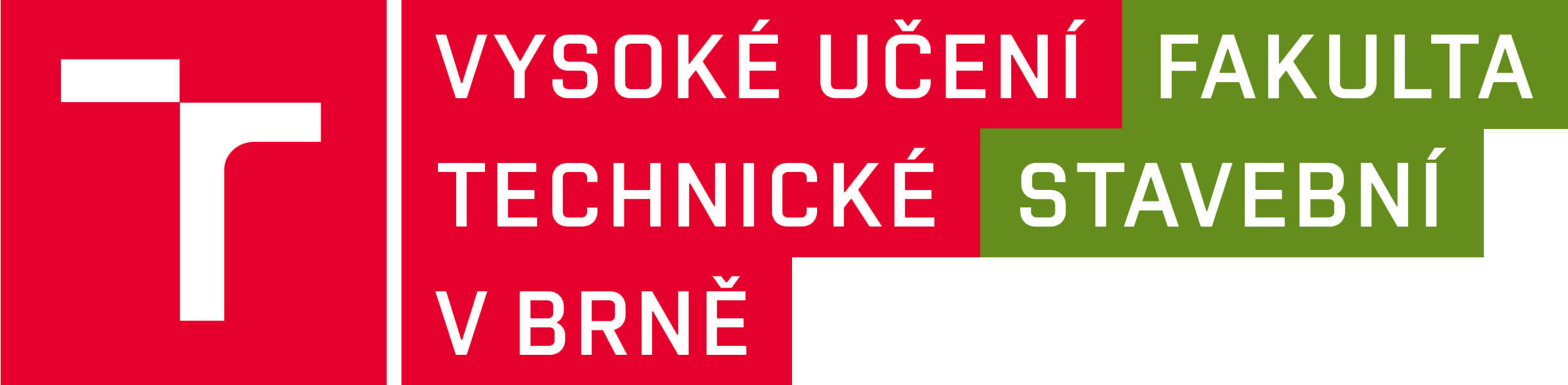 AKADEMICKÝ SENÁT FAKULTY STAVEBNÍVYSOKÉHO UČENÍ TECHNICKÉHO V BRNĚAKADEMICKÝ SENÁT FAKULTY STAVEBNÍVYSOKÉHO UČENÍ TECHNICKÉHO V BRNĚAKADEMICKÝ SENÁT FAKULTY STAVEBNÍVYSOKÉHO UČENÍ TECHNICKÉHO V BRNĚAKADEMICKÝ SENÁT FAKULTY STAVEBNÍVYSOKÉHO UČENÍ TECHNICKÉHO V BRNĚAKADEMICKÝ SENÁT FAKULTY STAVEBNÍVYSOKÉHO UČENÍ TECHNICKÉHO V BRNĚAKADEMICKÝ SENÁT FAKULTY STAVEBNÍVYSOKÉHO UČENÍ TECHNICKÉHO V BRNĚZÁPISz 16. zasedání AS FAST VUT, konaného dne 18. 1. 2023ZÁPISz 16. zasedání AS FAST VUT, konaného dne 18. 1. 2023ZÁPISz 16. zasedání AS FAST VUT, konaného dne 18. 1. 2023ZÁPISz 16. zasedání AS FAST VUT, konaného dne 18. 1. 2023ZÁPISz 16. zasedání AS FAST VUT, konaného dne 18. 1. 2023ZÁPISz 16. zasedání AS FAST VUT, konaného dne 18. 1. 2023ZÁPISz 16. zasedání AS FAST VUT, konaného dne 18. 1. 2023ZÁPISz 16. zasedání AS FAST VUT, konaného dne 18. 1. 2023počet členů počet členů přítomnopřítomnonepřítomnoomluvenonepřítomnobez udání dův.Komora akademických pracovníků25252392,0 %20Studentská komora15151066,7 %41Akademický senát FAST VUT celkem40403382,5 %61Další účastníci zasedání66